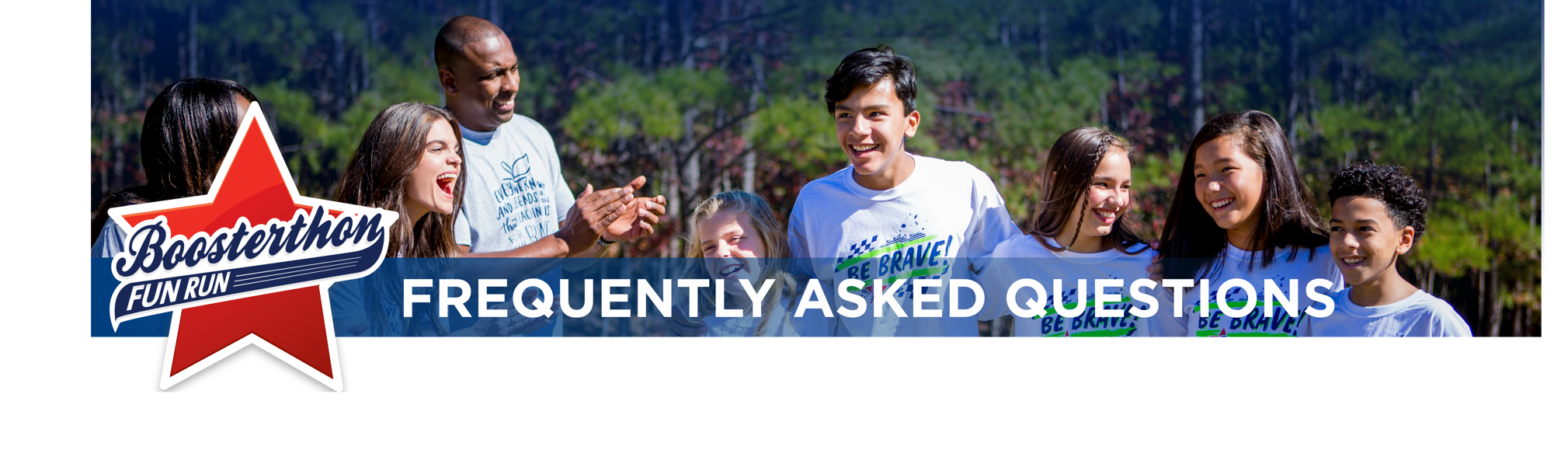 1   What is the Fun Run?The Fun Run is a 9-day program and is this semester’s biggest fundraiser, taking place on                              _February 8th_. Families will be getting pledges for the laps their student runs at the Fun Run. Funds raised from this event go toward _MASH PTO activities, STEAM supplies and PE equipment!2    How can parents register their student(s)?First, parents log in or sign up on funrun.com. Then, parents can register their student as a participant on funrun.com by searching for the school by name. Students get a free prize just by being registered.3    How can students get pledges?Parents can help connect students to 10 different sponsors. Families can enter those pledges online at funrun.com 4  4	Will my student really run 30 laps? How big is the track?Yes, even kindergarteners! The Fun Run track is about 1/16th of a mile, 1/4 the size of a normal high school track. The average student will run 30-35 laps and will have a goal to run at least 30 laps to help their school. The most any student will be counted for is 35 laps.5   Can students receive a prize for flat donations?Yes! All flat donations count toward pledges and are rounded by 30 (the average student will run over 30 laps). So, a $30 donation is the same as $1 per lap. A $60 donation is the same as $2 per lap, etc.6   What if families don’t have Internet?If a student’s family does not have Internet access, parents and families can use the pledgebook to record all pledges. If students turn their pledgebook into their teacher, please make sure student and class name are listed on the front.7    Can sponsors pay for pledges online?YES! Sponsors have the option to pay online and pay immediately. Only pledges that have an email address entered with the pledge can be paid online. Make sure sponsors know they should enter a valid email address. The day after the Fun Run event, sponsors will receive an email with payment options if they have not paid yet.8   When is the pledge money due?Pledge money is due on February 7, 2019. Families have one week to collect their pledges after the Fun Run.9  How is money collected?Families will call their sponsors to let them know how many laps their student ran. All students will get an envelope to organize cash and checks and bring back to school (if sponsors don’t pay online). All checks are made out to MASH PTO.YOU’RE  INVITED TO CHEER ON YOUR STUDENT!       FUN RUN TIMES:GRADE    K and 1st             TIME    9:30-10:30GRADE  4th and Schultz   TIME  1:15-2:15GRADE  6th, Post, Amarone  TIME   10:45-11:45GRADE   7th and 8th        TIME  2:30-3:20GRADE   2nd and 3rd            TIME   12:00-1:00